What: 		Regular Meeting AgendaWhen: 	September 28Time: 		3:30 p.m.Where: 	Harney County Courthouse Basement Conference RoomJoin with Google Meetmeet.google.com/dxp-cqiu-dctPhone Numbers(PIN: 		Meeting Content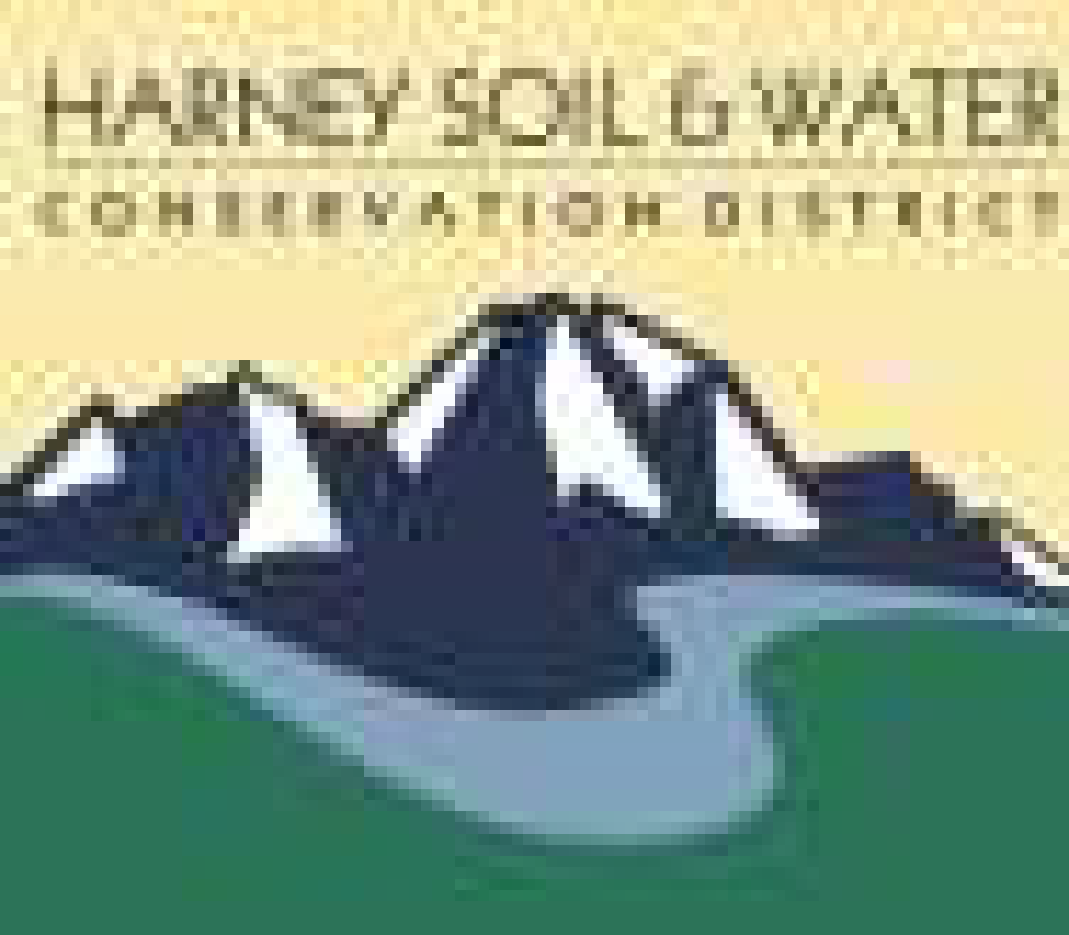 Harney Soil & Water Conservation DistrictPO Box 848530 Hwy 20 South, Hines, OR 97738Phone: 541.573.6446Email: admin@harneyswcd.net3:30 p.m.            Call meeting to order3:35 p.m.Approve Agenda (action item)3:40 pmReview/Approve July, August Financials (action item)3:55 pmReview/Approve July meeting minutes (action item)4:05 pm2023 Audit (Update)4:20 pmSWCD Employee Payrate Schedule (action item)4:35 pmCWMA Truck Bids (action Item)and Donation Campaign 4:50 pmExplore the Purchase of USDA/SWCD Office Building (discussion and potential action item) 5:00 pmOregon Local Government Investment Pool (LGIP) (discussion and potential action item)5:10 pmApril Mack 6 Month Review (action item)5:20 pmSWCD protocol when government shut downs (discussion)5:25 pm5:30 pm